Formulário de Solicitação
de informação
Dados do requerente - obrigatórios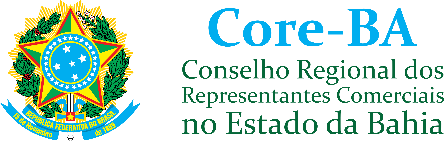 Dados do requerente – não obrigatóriosATENÇÃO: Os dados não obrigatórios serão utilizados apenas de forma agregada e para fins estatísticos.Especificação do pedido de acesso à informaçãoNome:Nome:Nome:CPF:Telefone(s):Telefone(s):E-mail:E-mail:Endereço:Endereço:Endereço:Endereço:CEP:Cidade:Cidade:Estado:Sexo: Data de nascimento: ESCOLARIDADE (COMPLETA)ESCOLARIDADE (COMPLETA)ESCOLARIDADE (COMPLETA) Sem instrução formal Ensino fundamental Ensino Médio Ensino superior Pós-graduação Mestrado/DoutoradoOCUPAÇÃO PRINCIPALOCUPAÇÃO PRINCIPALOCUPAÇÃO PRINCIPAL Empregado - setor privado Profissional liberal / autônomo Empresário / empreendedor Jornalista Pesquisador Servidor público federal Estudante Professor Servidor público estadual Membro de partido político Membro de ONG nacional Servidor público municipal Representante de sindicato Membro de ONG internacional OutrasÓrgão / Entidade destinatário(a) do pedido:Órgão / Entidade destinatário(a) do pedido:Órgão / Entidade destinatário(a) do pedido:FORMA PREFERENCIAL DE RECEBIMENTO DE RESPOSTAFORMA PREFERENCIAL DE RECEBIMENTO DE RESPOSTAFORMA PREFERENCIAL DE RECEBIMENTO DE RESPOSTA E-mail Correspondência física (com custo) Consultar pessoalmenteESPECIFICAÇÃO DO PEDIDOESPECIFICAÇÃO DO PEDIDOESPECIFICAÇÃO DO PEDIDO